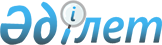 О внесении изменений в решение маслихата города Астаны от 17 июня 2010 года №367/49-IV "О Правилах содержания зданий и сооружений жилищно-гражданского назначения, инженерных коммуникации в городе Астане"
					
			Утративший силу
			
			
		
					Решение маслихата города Астаны от 25 сентября 2012 года № 73/9-V. Зарегистрировано Департаментом юстиции города Астаны 7 ноября 2012 года № 750. Утратило силу решением маслихата города Астаны от 20 июля 2017 года № 181/21-VI (вводится в действие по истечении десяти календарных дней после дня его первого официального опубликования)
      Сноска. Утратило силу решением маслихата г. Астаны от 20.07.2017 № 181/21-VI (вводится в действие по истечении десяти календарных дней после дня его первого официального опубликования).
      В соответствии с Законом Республики Казахстан от 16 июля 2001 года "Об архитектурной, градостроительной и строительной деятельности в Республике Казахстан", маслихат города Астаны РЕШИЛ:
      1. Внести в решение маслихата города Астаны от 17 июня 2010 года № 367/49-IV "О Правилах содержания зданий и сооружений жилищно-гражданского назначения, инженерных коммуникаций в городе Астане" (зарегистрировано в Реестре государственной регистрации нормативных правовых актов 30 июля 2010 года за № 644, опубликовано в газетах "Астана акшамы" № 85 от 7 августа 2010 года, "Вечерняя Астана" № 90 от 7 августа 2010 года) следующее изменение:
      в Правилах содержания зданий и сооружений жилищно-гражданского назначения, инженерных коммуникаций в городе Астане, утвержденных указанным решением:
      пункт 22 изложить в следующей редакции:
      "22. Оплата жилищно - эксплуатационных расходов и коммунальных услуг, потребленных на содержание помещений (квартир) и общего имущества, осуществляется нанимателями жилья с даты подписания уполномоченным органом акта приема - передачи помещения (квартиры) в соответствии с заключенными договорами".
      2. Настоящее решение вводится в действие по истечении десяти календарных дней после дня его первого официального опубликования.
					© 2012. РГП на ПХВ «Институт законодательства и правовой информации Республики Казахстан» Министерства юстиции Республики Казахстан
				
Председатель сессии
маслихата города Астаны
Б. Исабаев
Секретарь маслихата
города Астаны
С. Есилов
СОГЛАСОВАНО:
Председатель Агентства
Республики Казахстан
по делам строительства
и жилищно-коммунального
хозяйства (АРКДСиЖКХ)
С. Нокин